Дизайн проект реконструкции парка им. С. Лазо, ул.Дербенева МБДОУ №27 «Березка»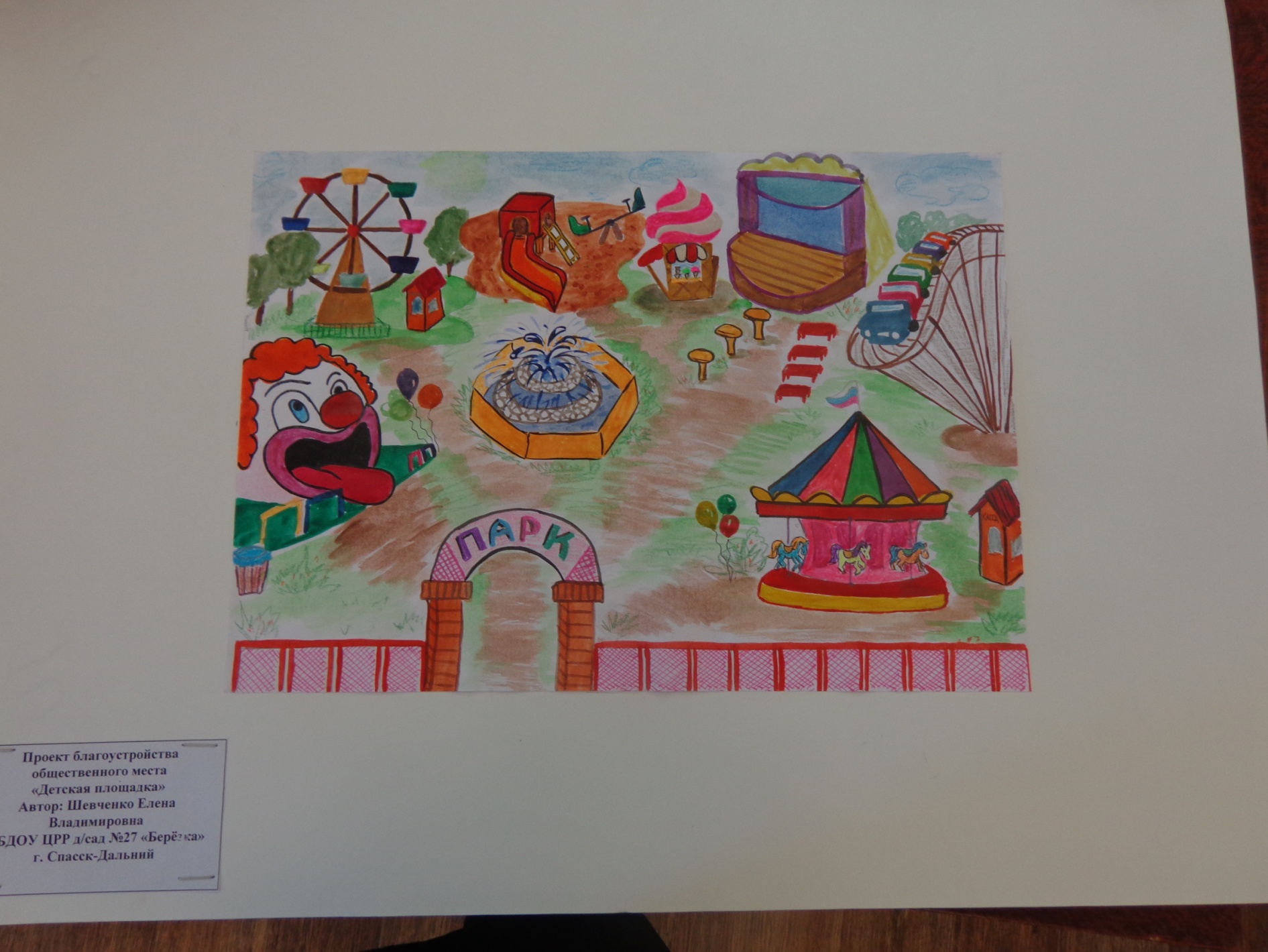 